МАУ-ДОЛ «Солнышко»1-я смена «Станция мира и добра»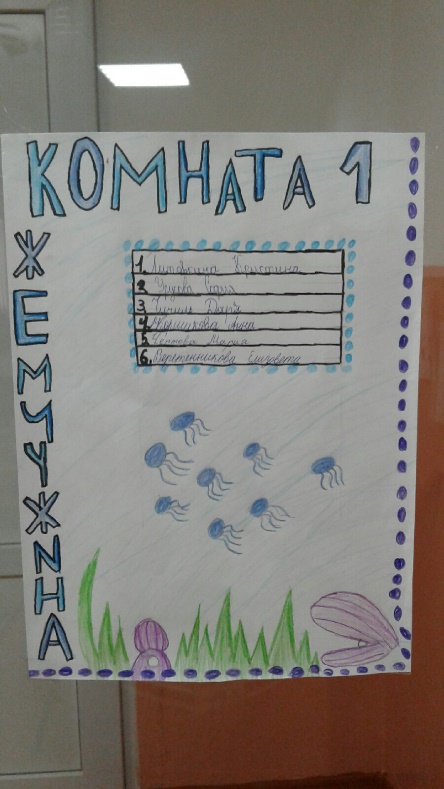 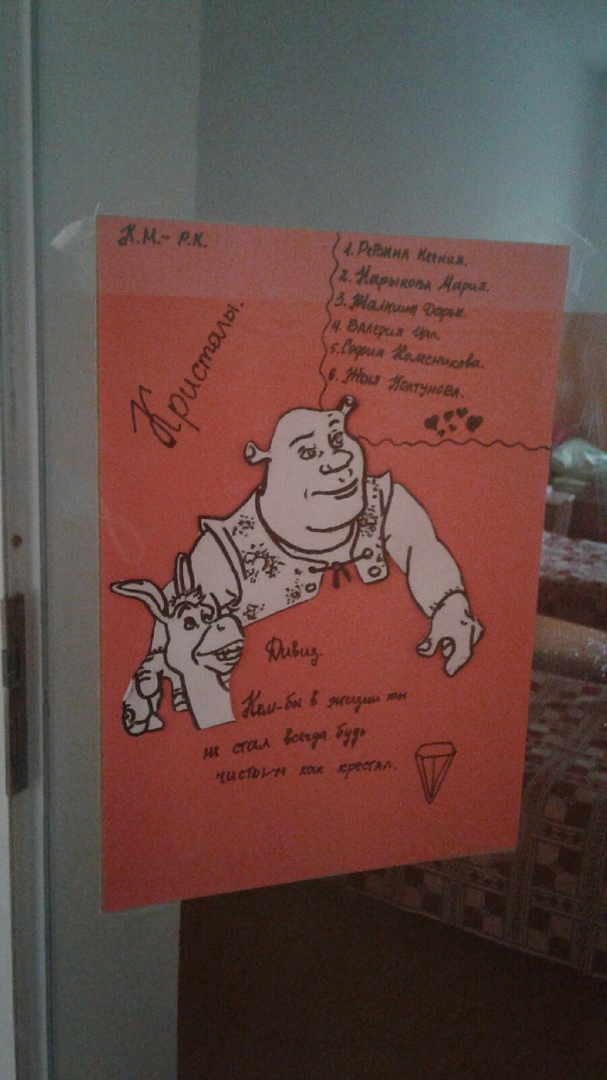 .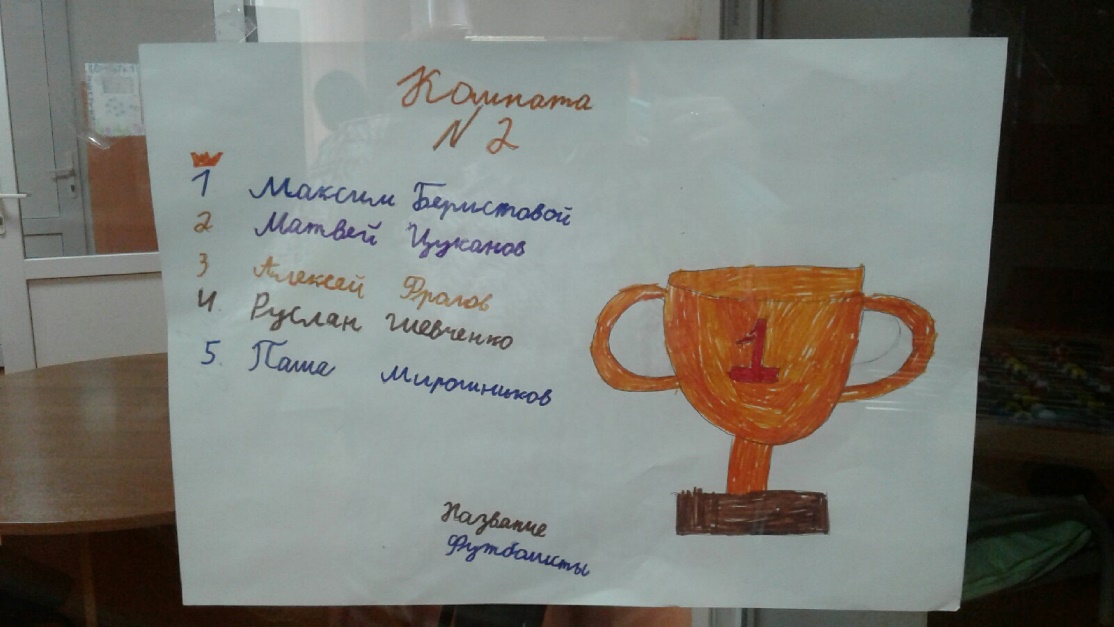 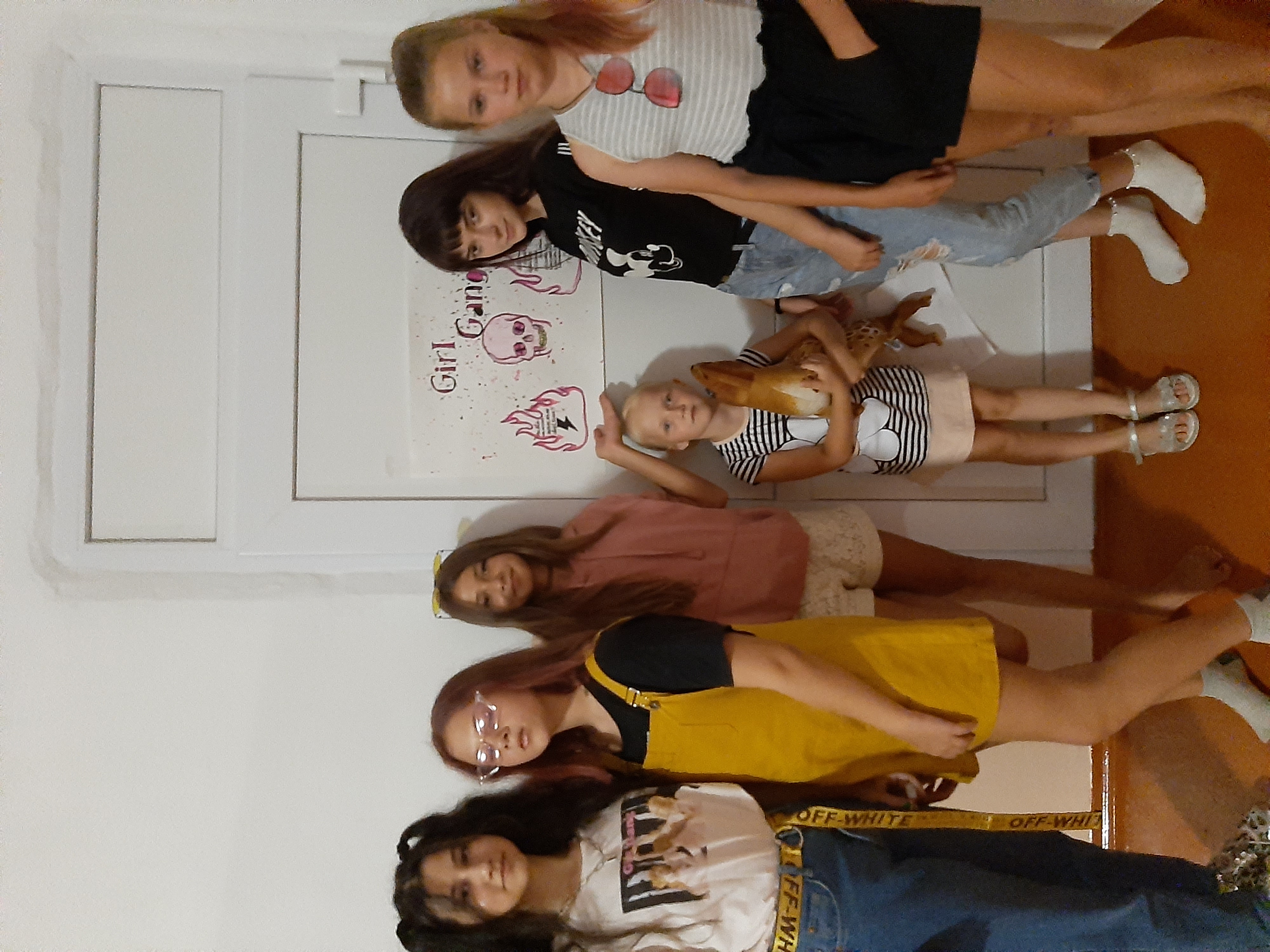 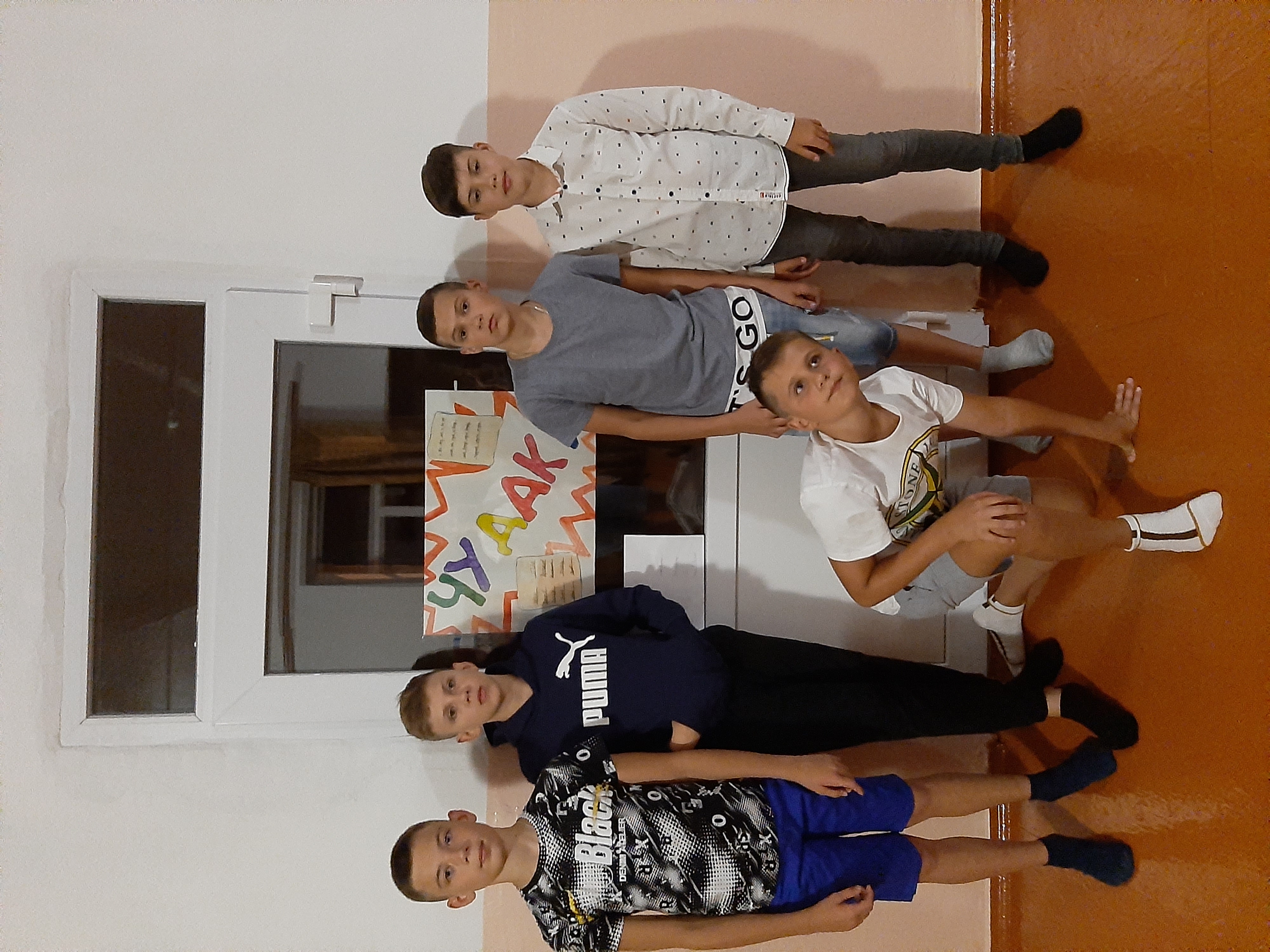  «Станция Дружба»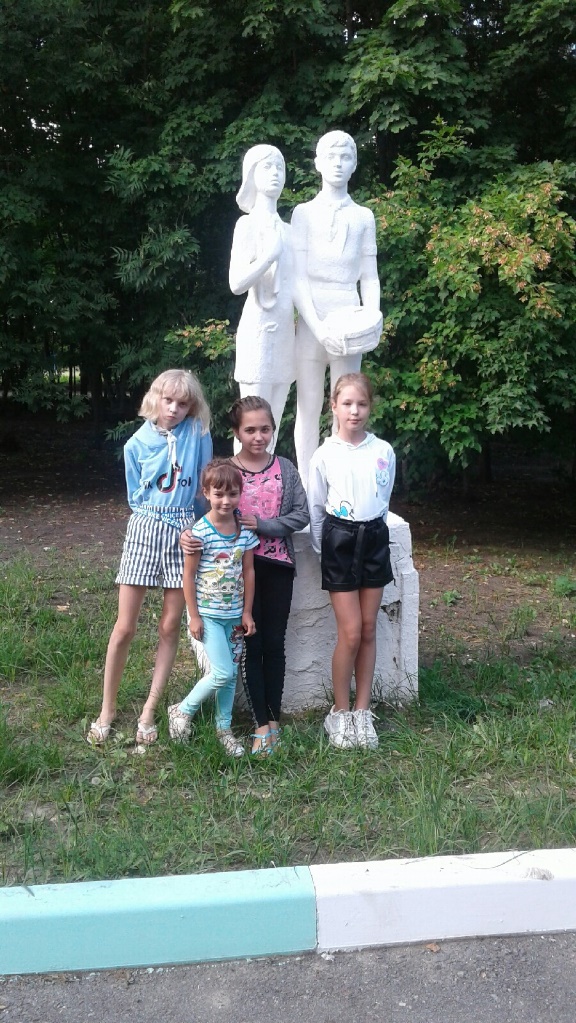 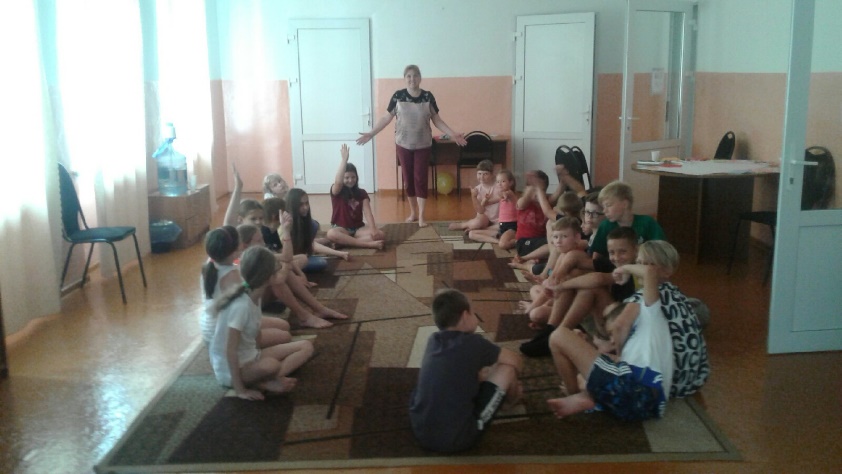 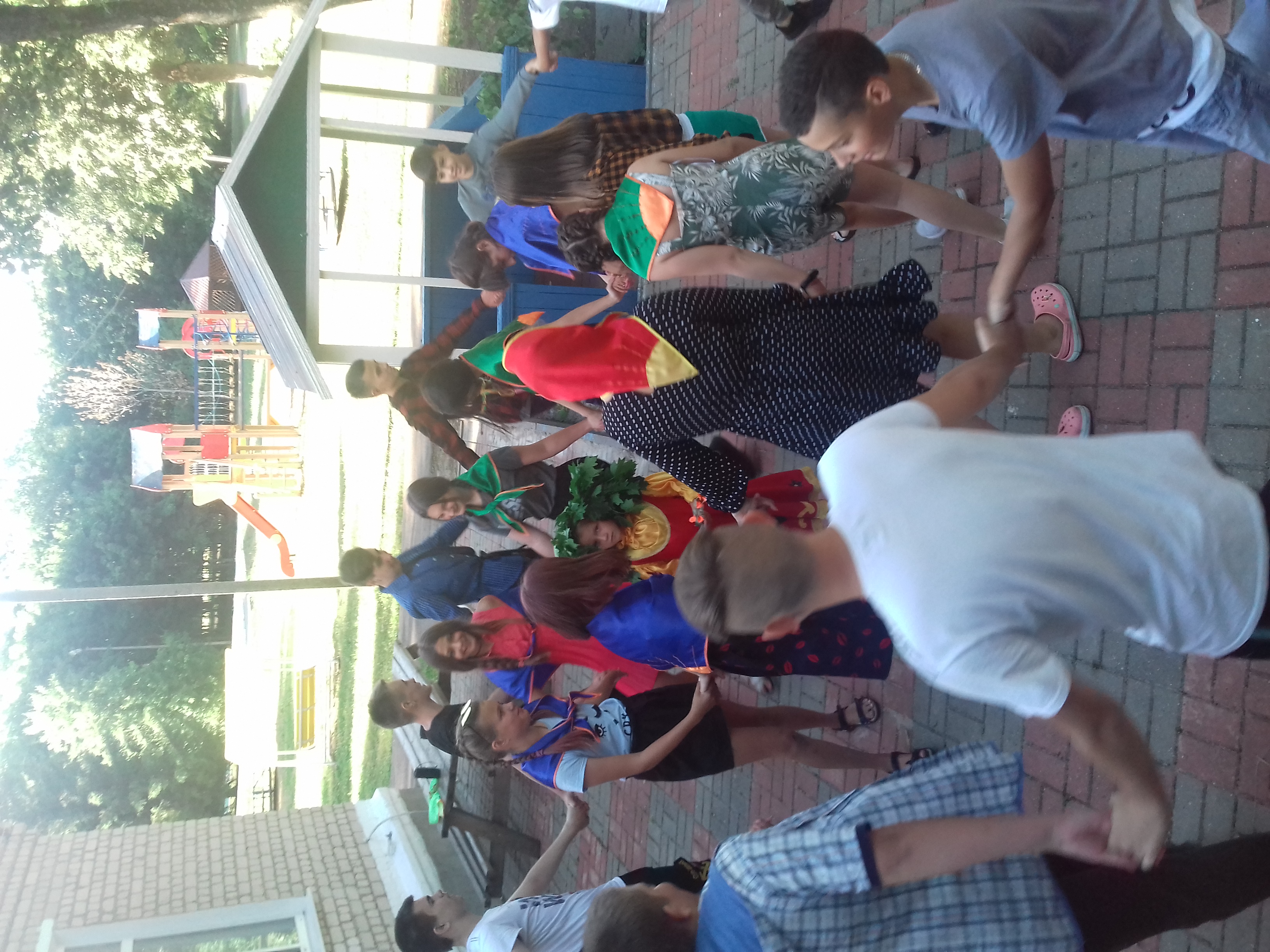  «Станция Счастье»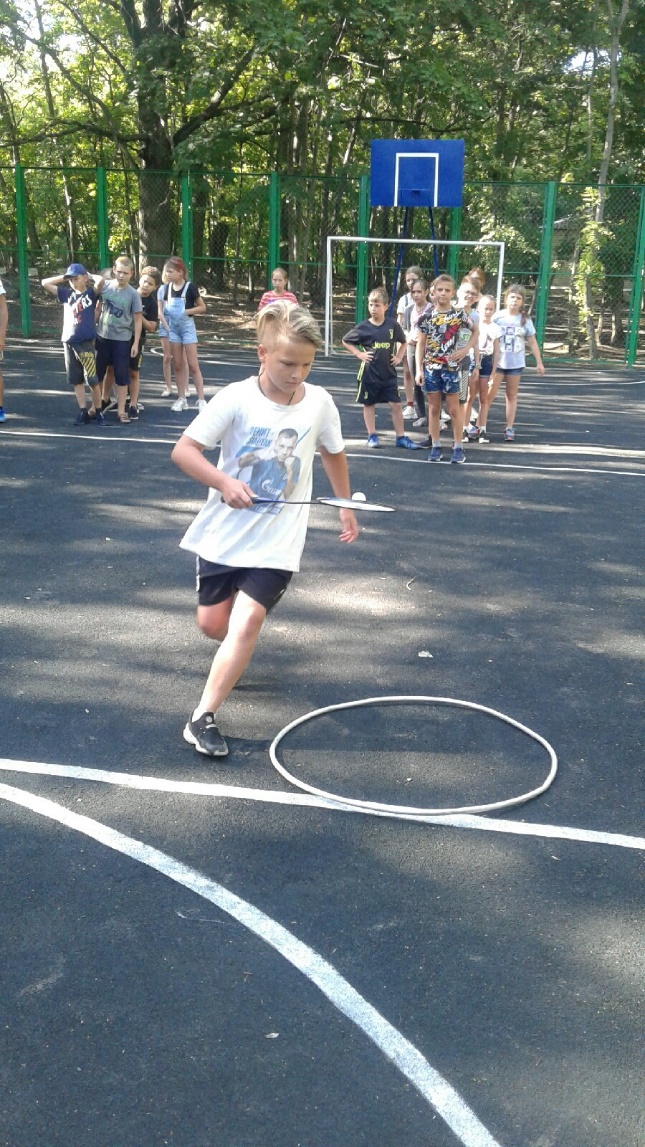 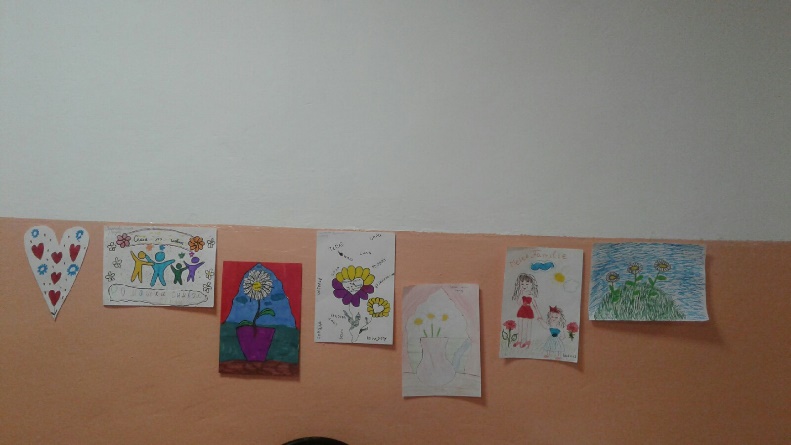 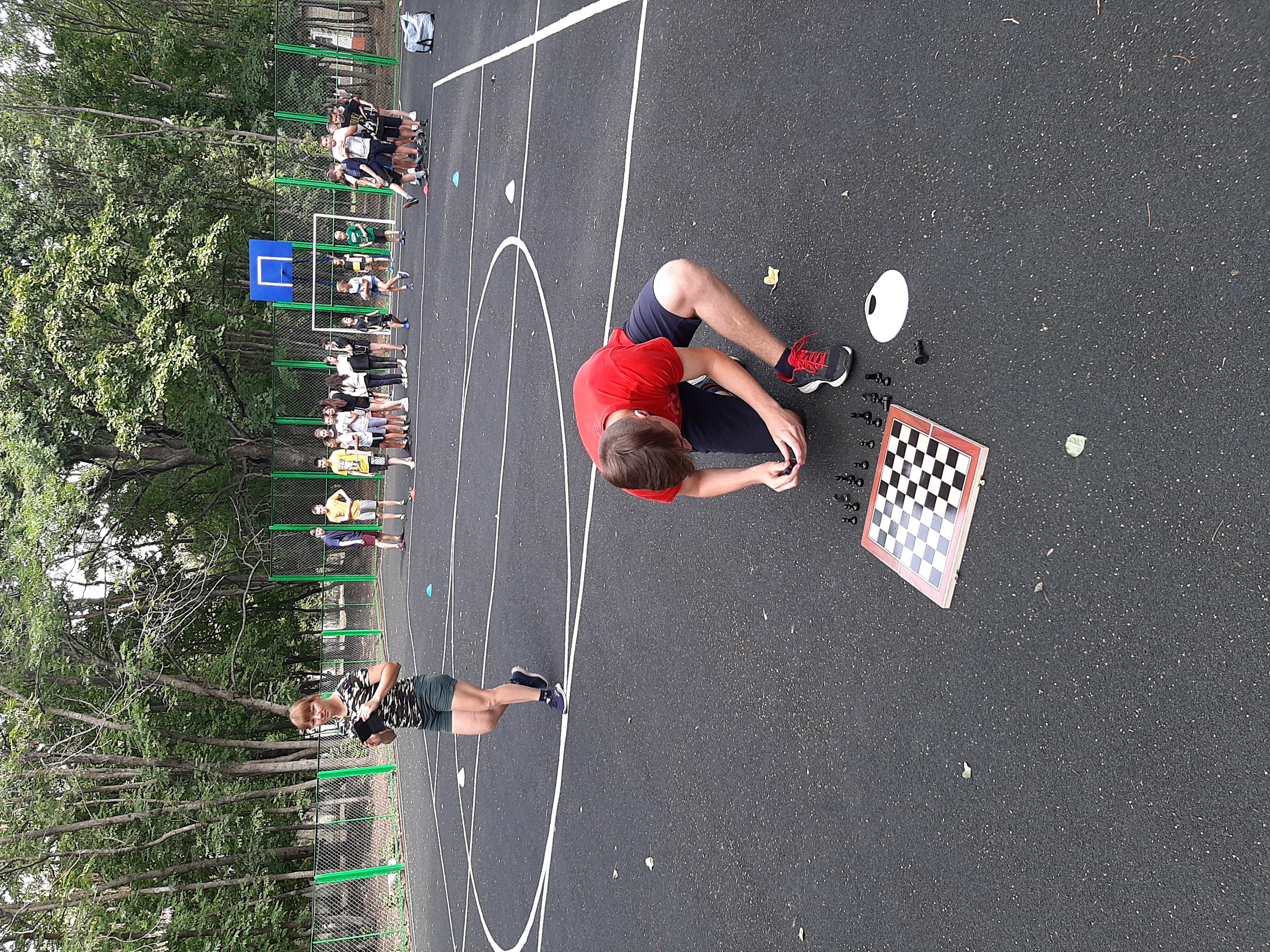 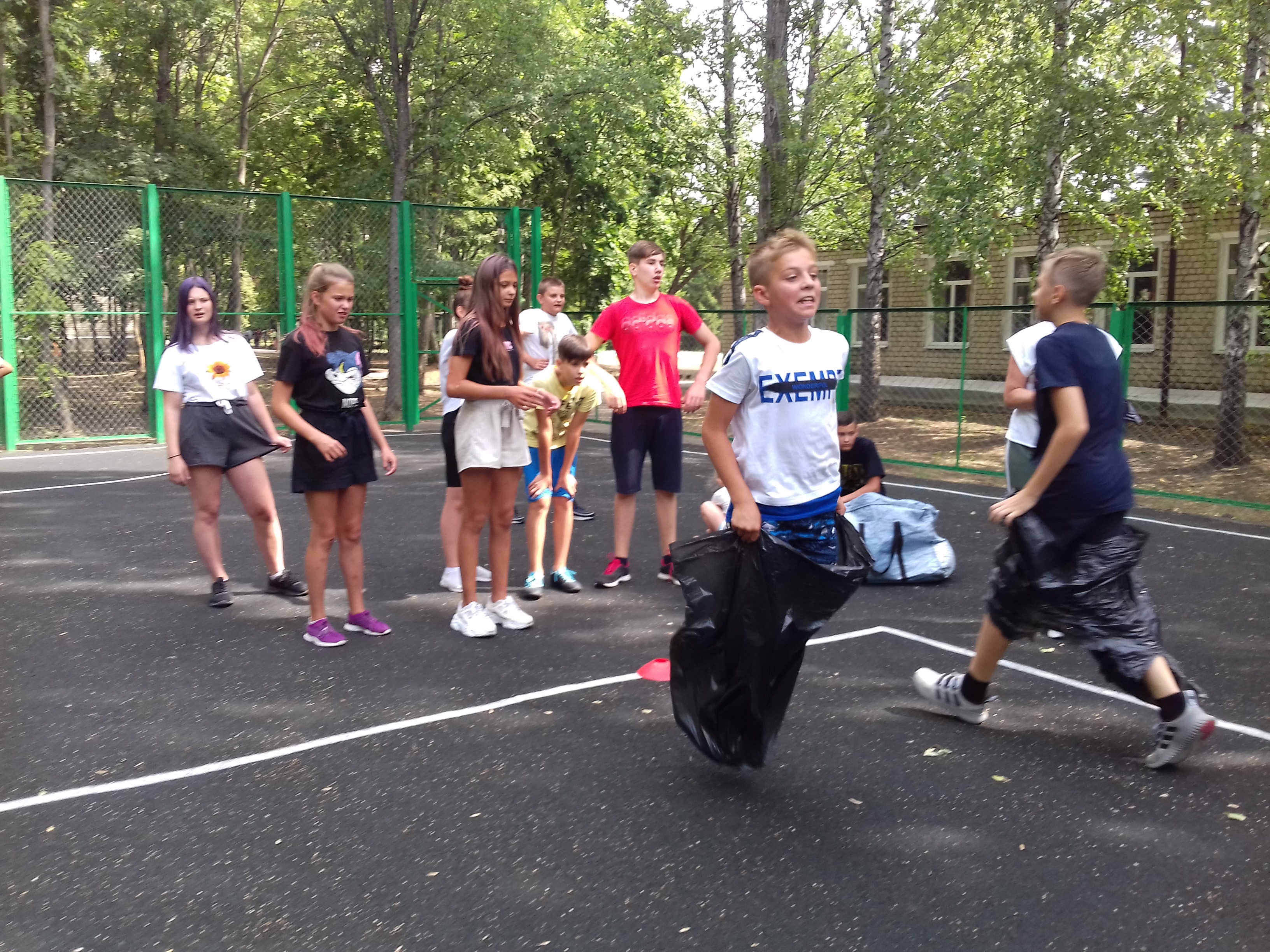 90      «Станция Малая Родина»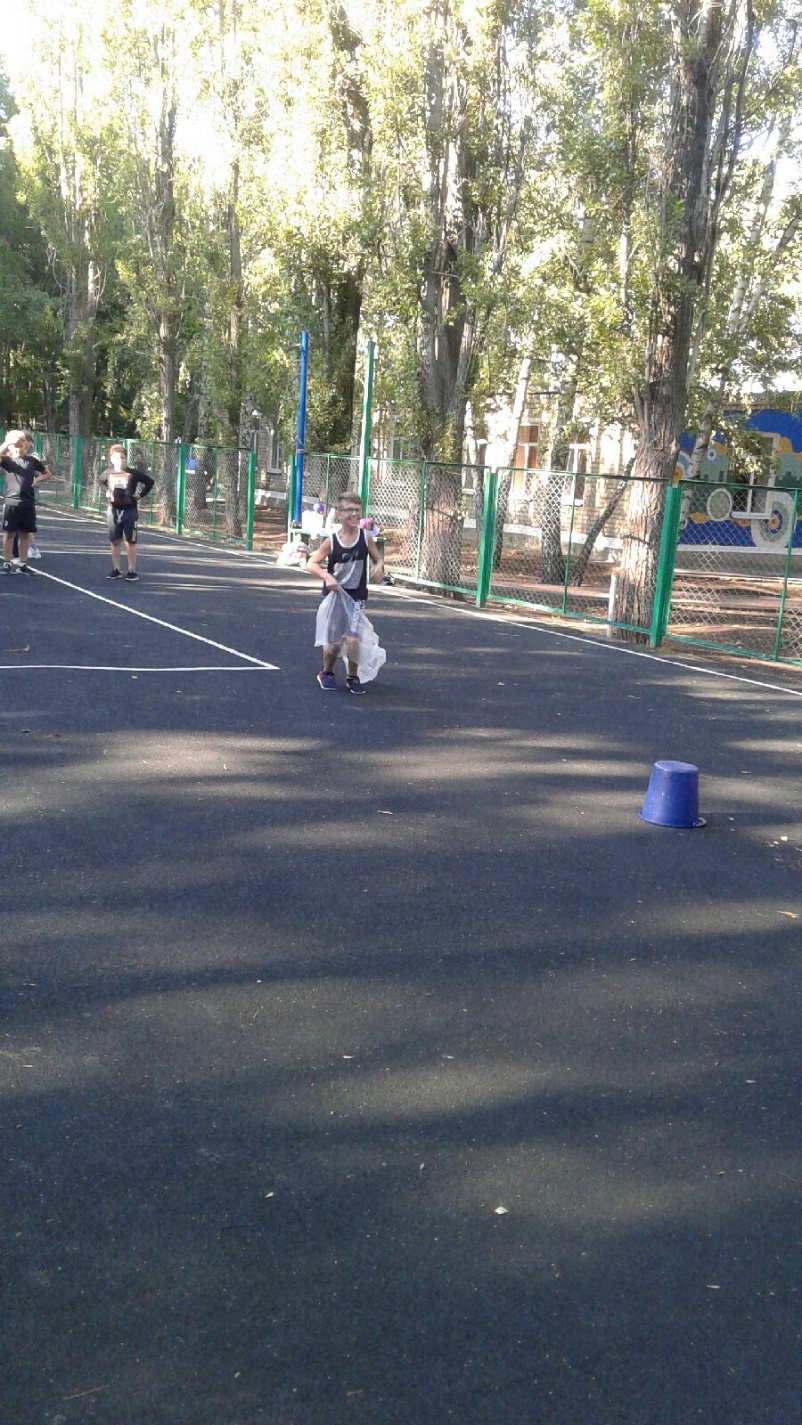 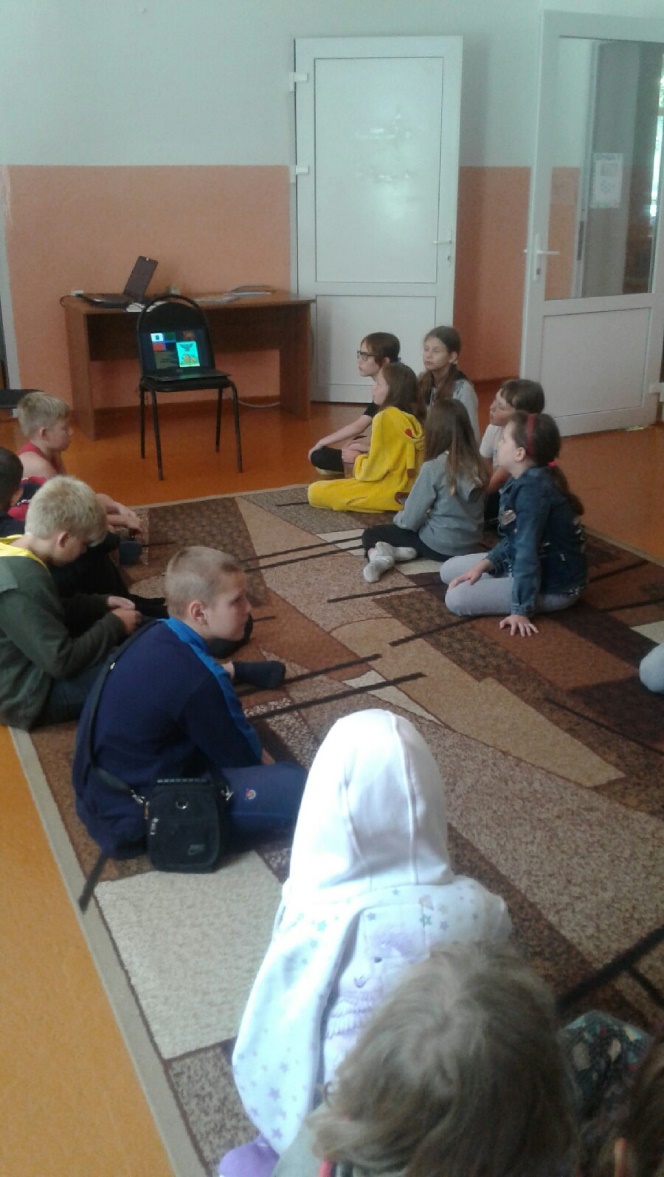 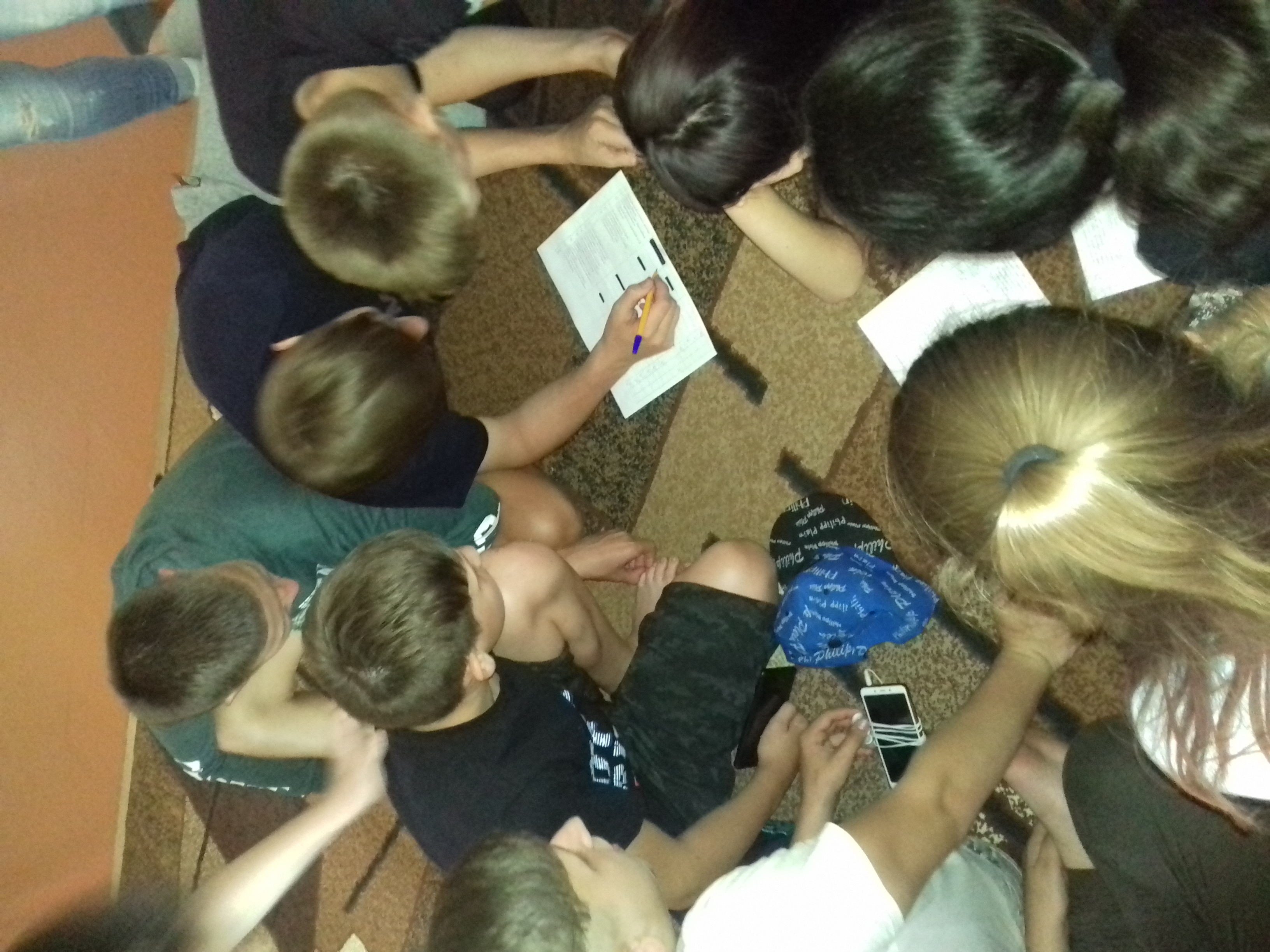  «Станция модный приговор»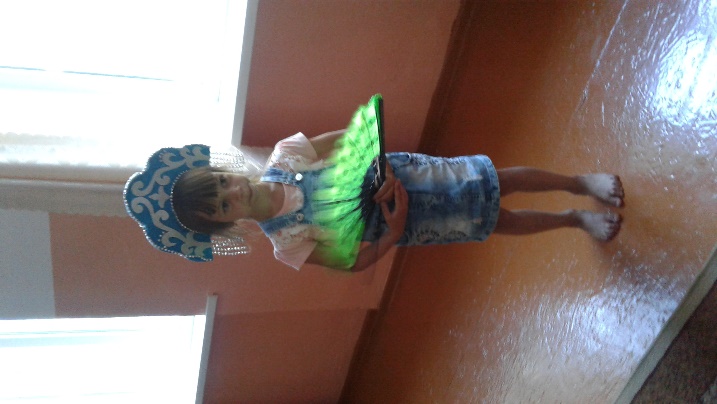 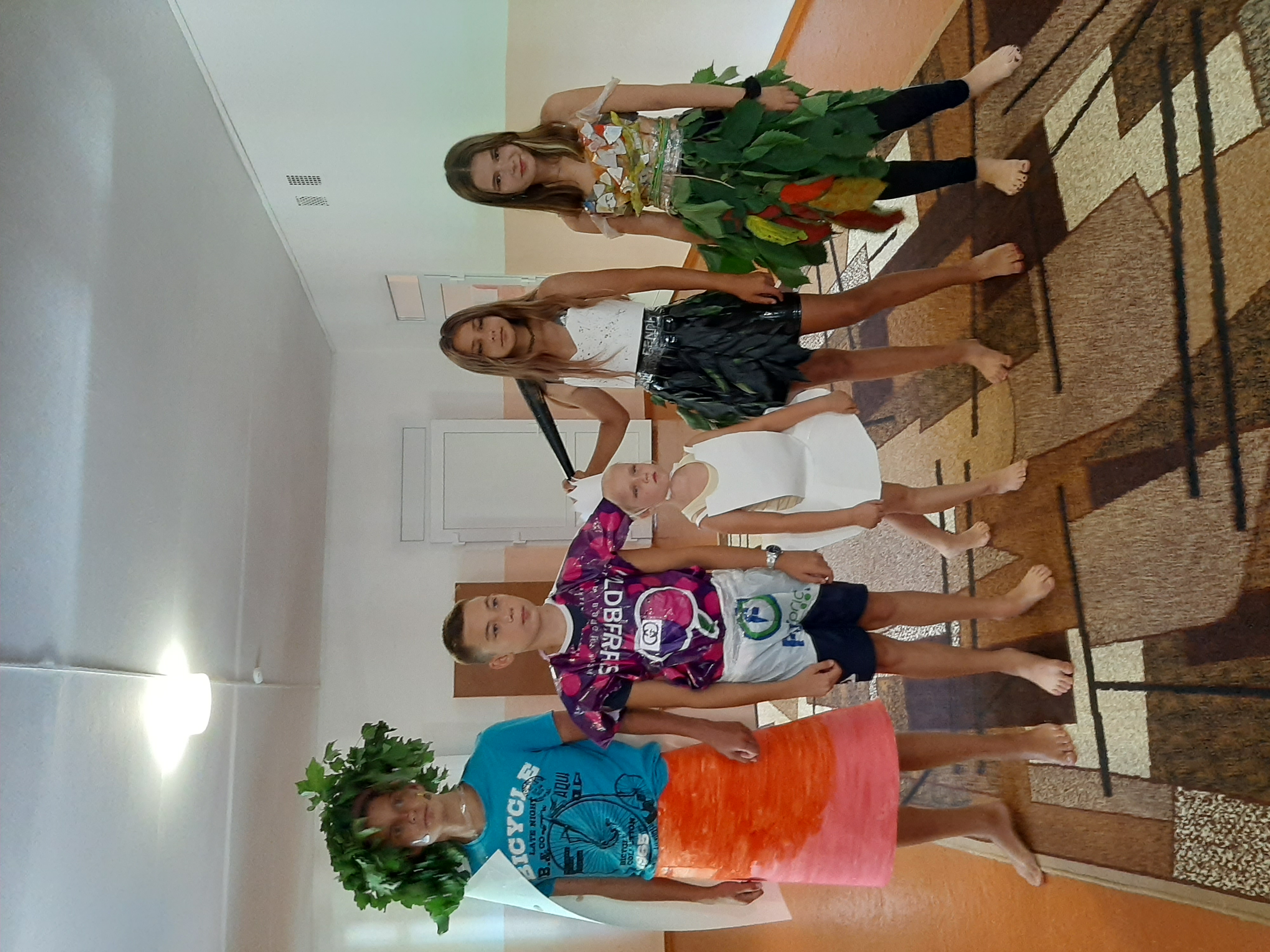  «Станция Пушкинская»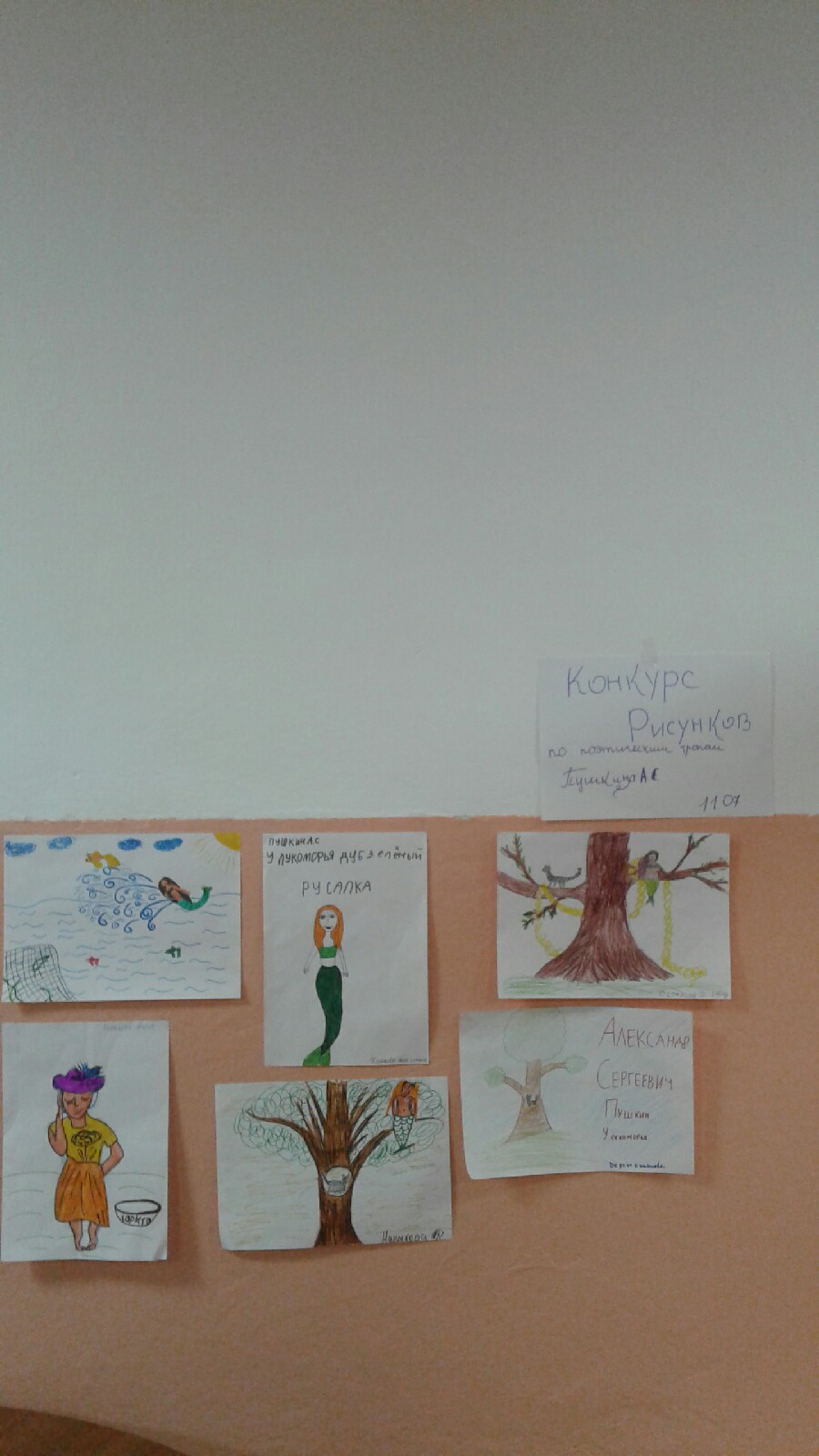 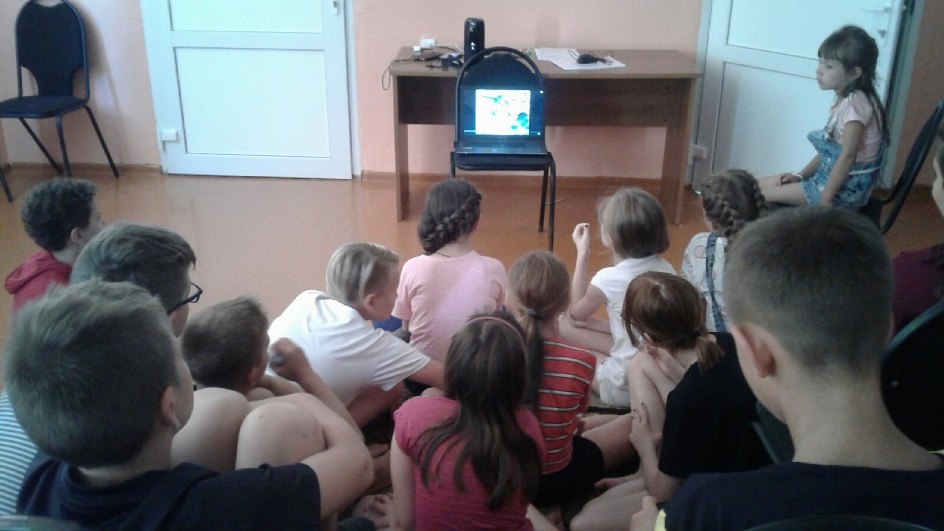  «Станция природа и мы»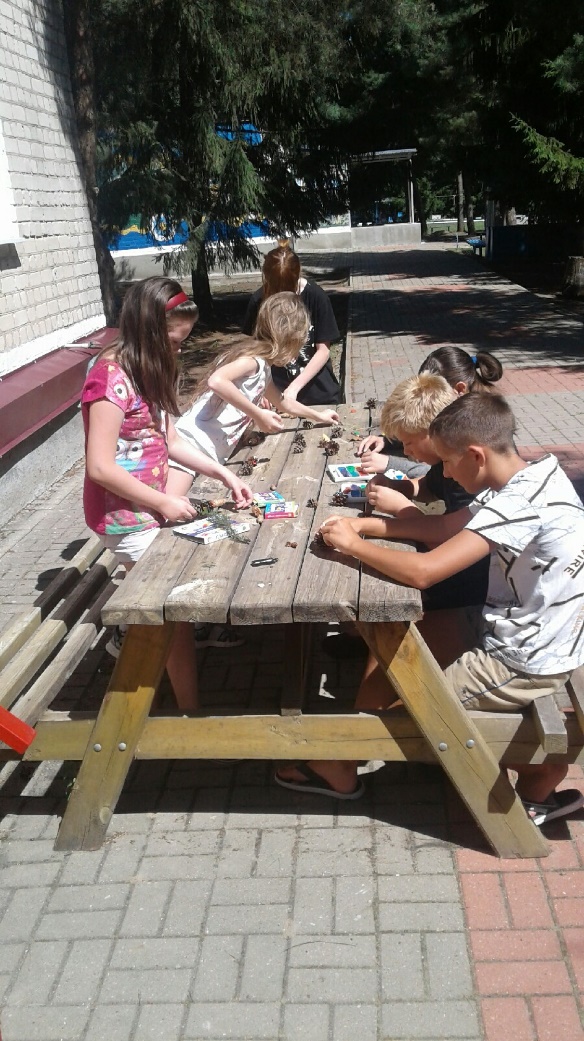 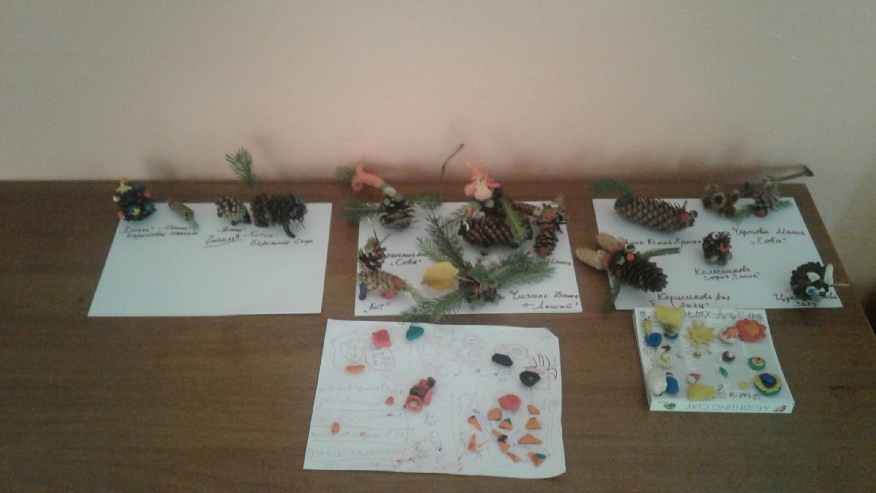 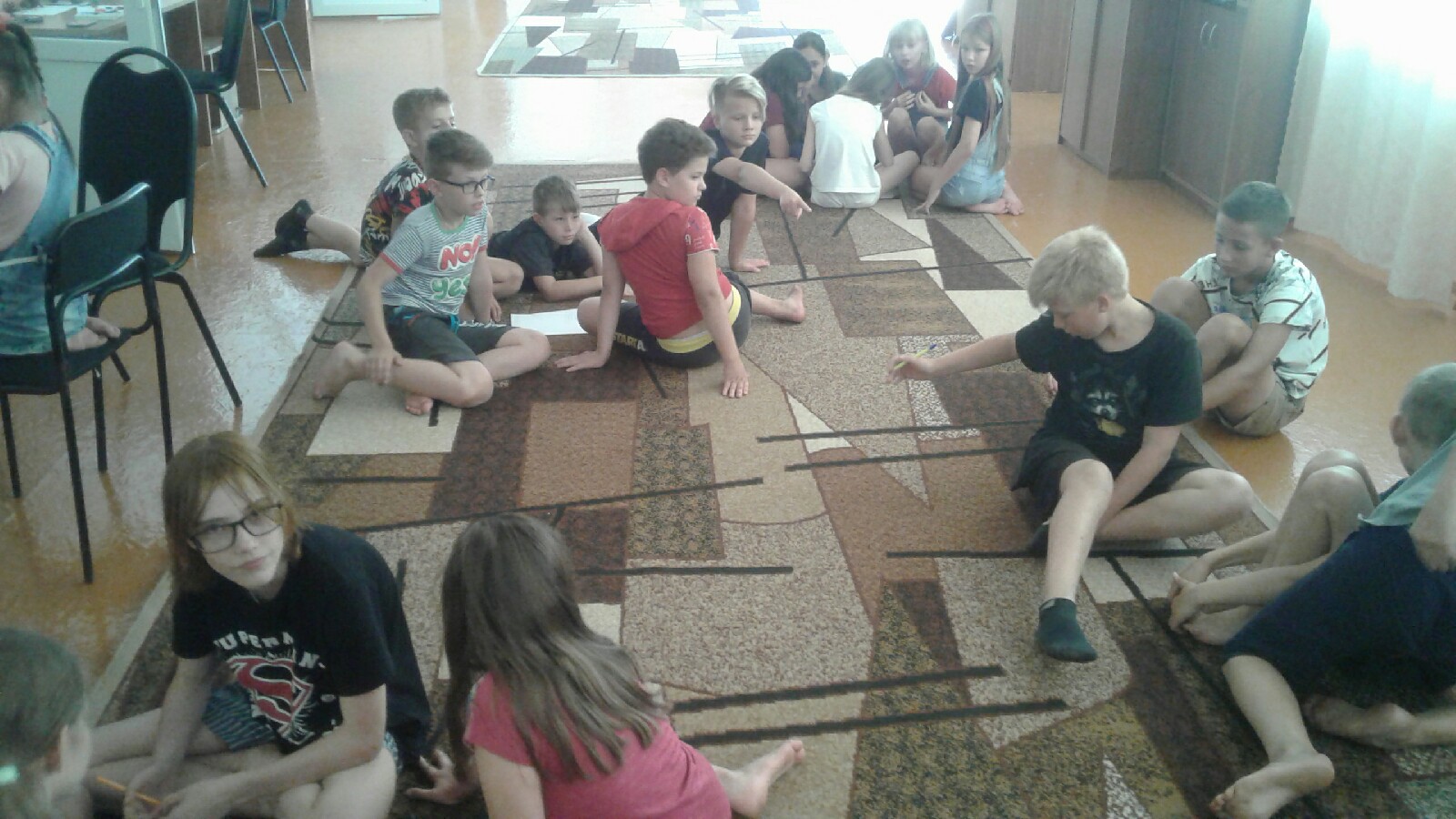  «Станция Театральная»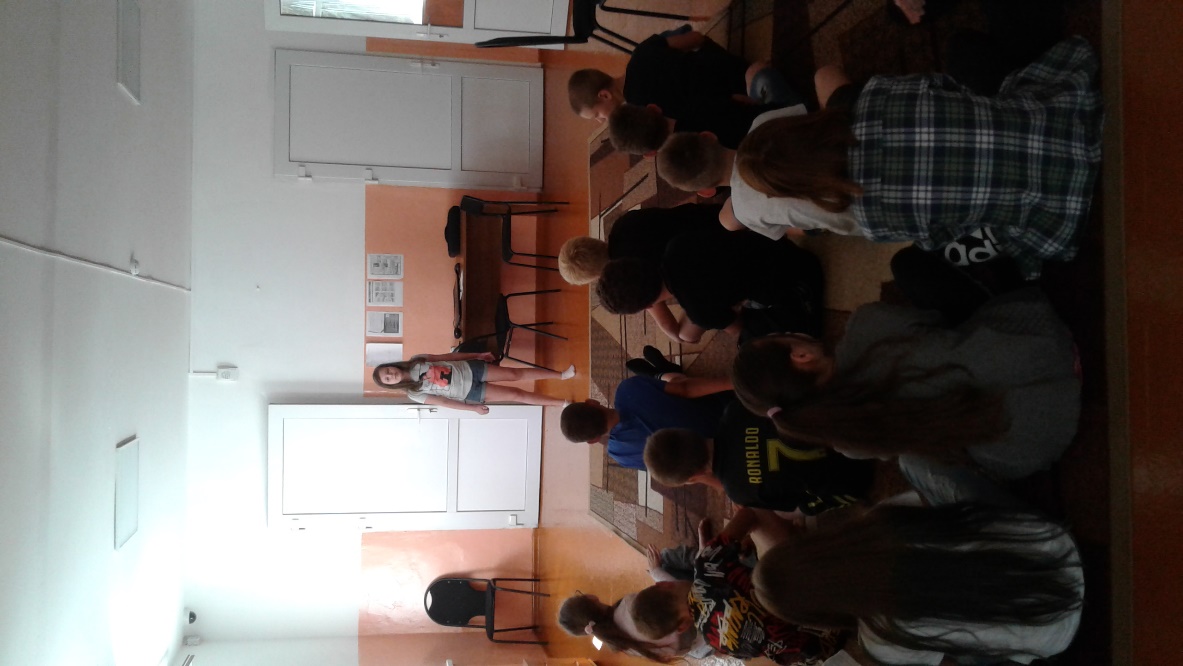 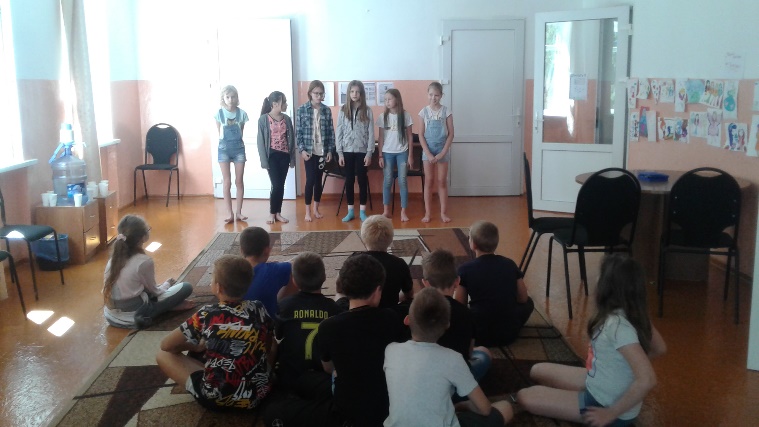 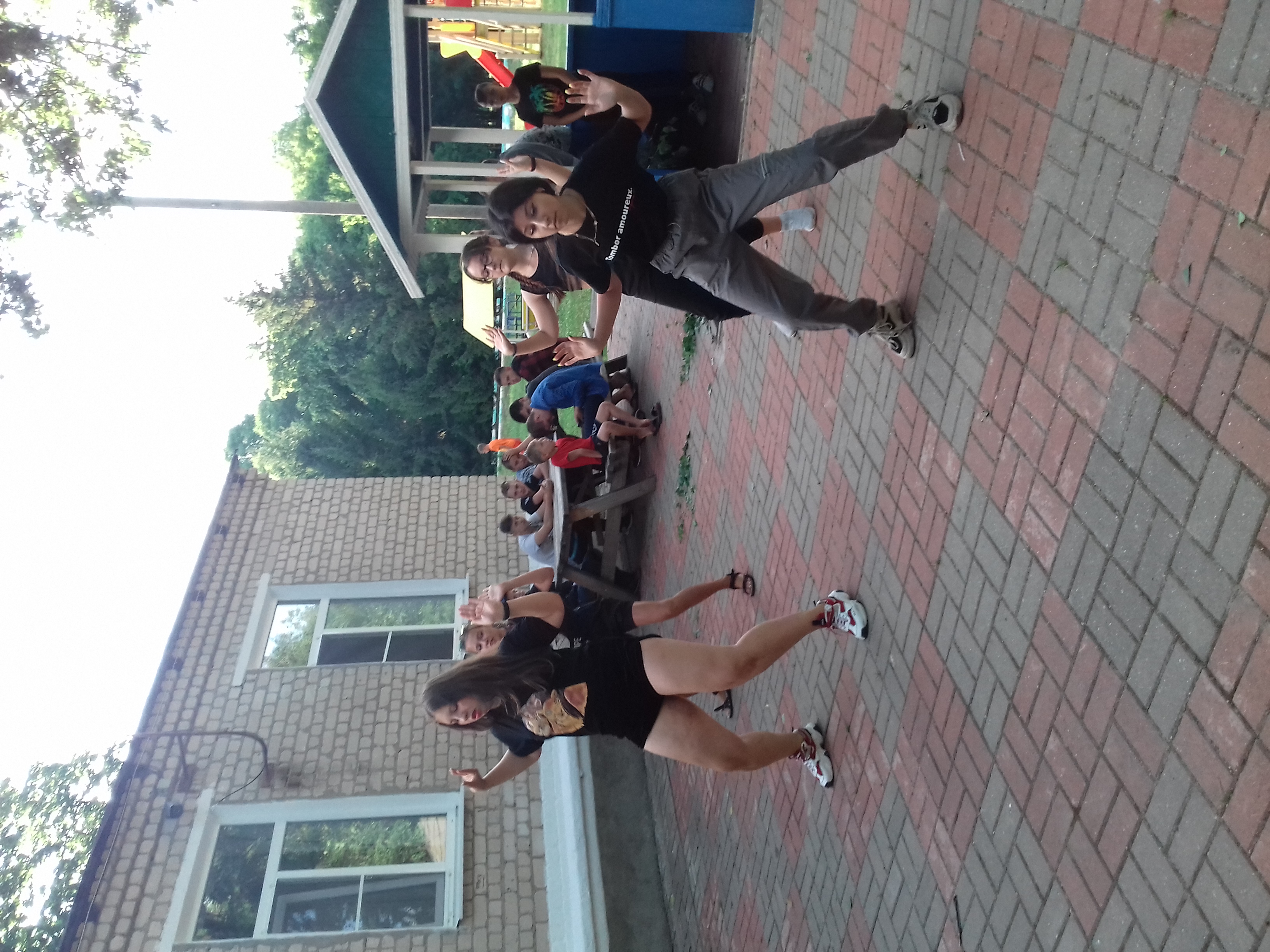  «Станция Безопасность»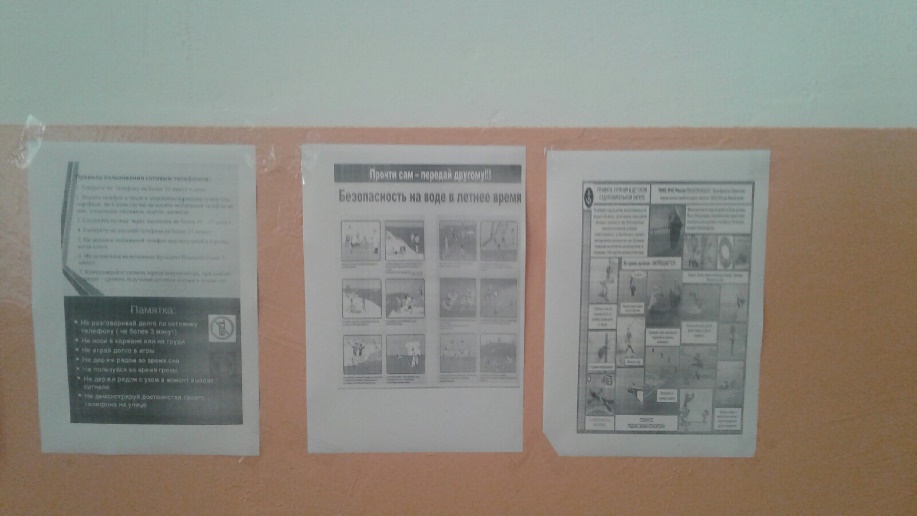  «Станция добрых дел»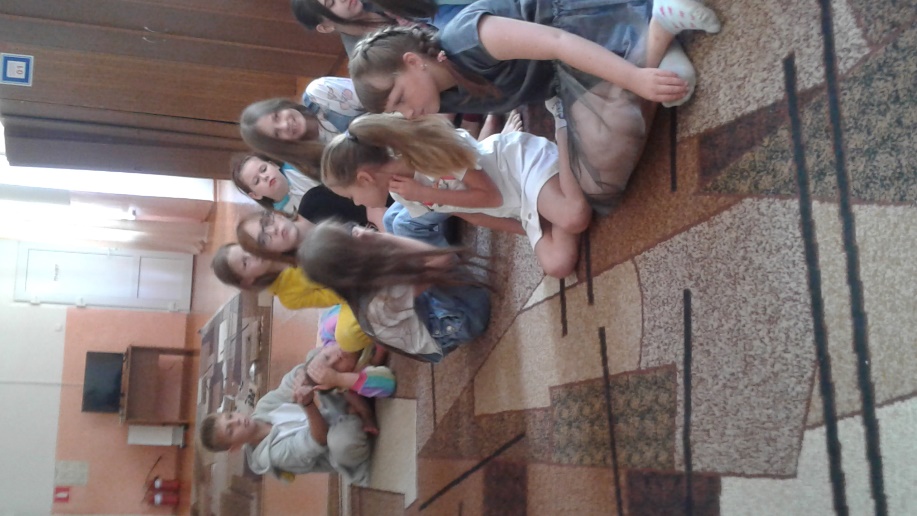  «Станция Здоровье и мы»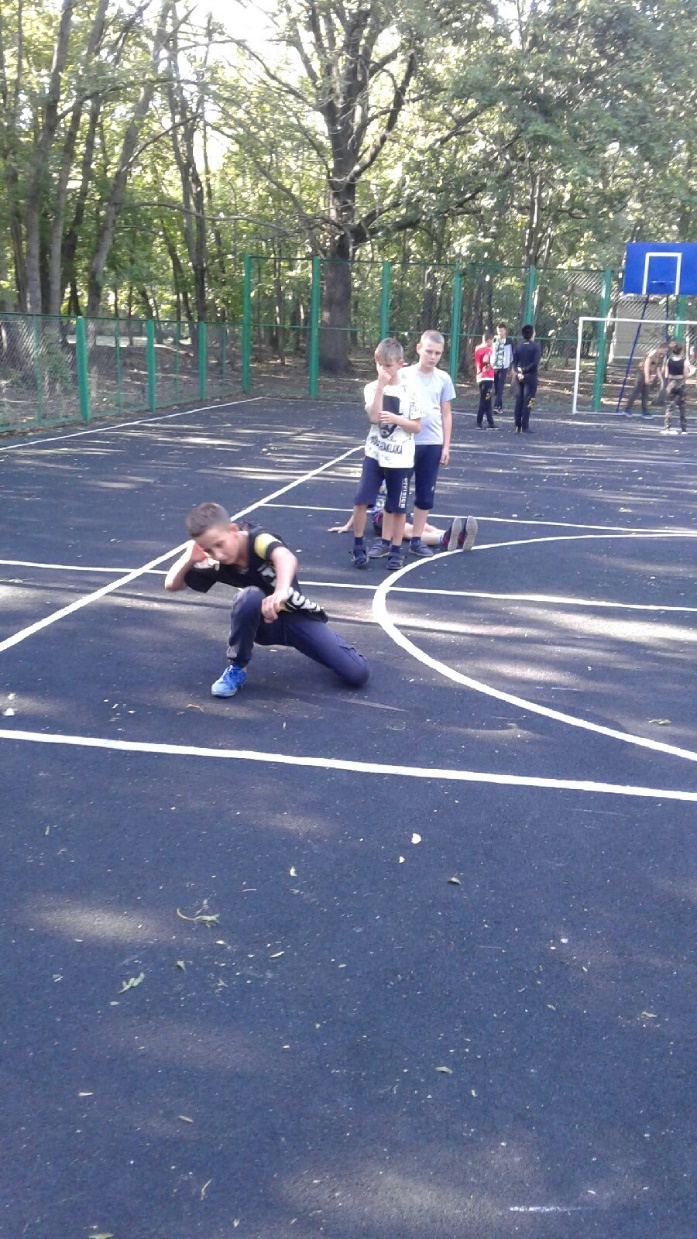 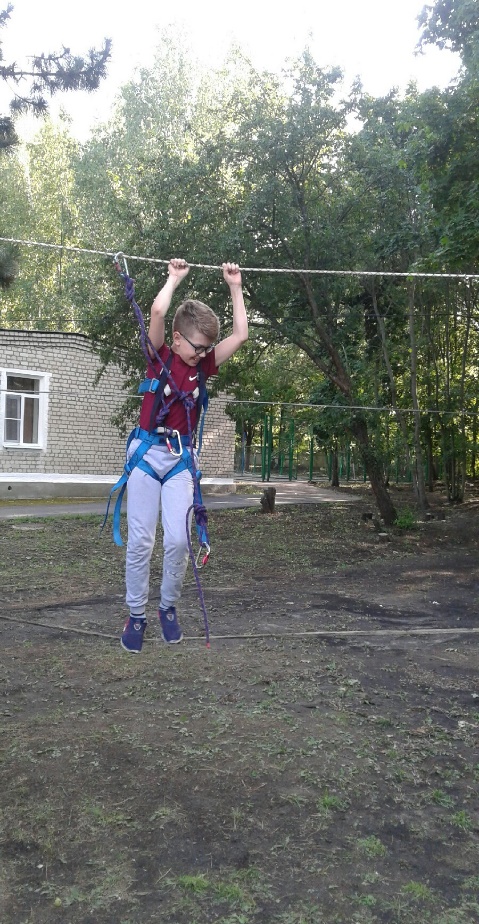 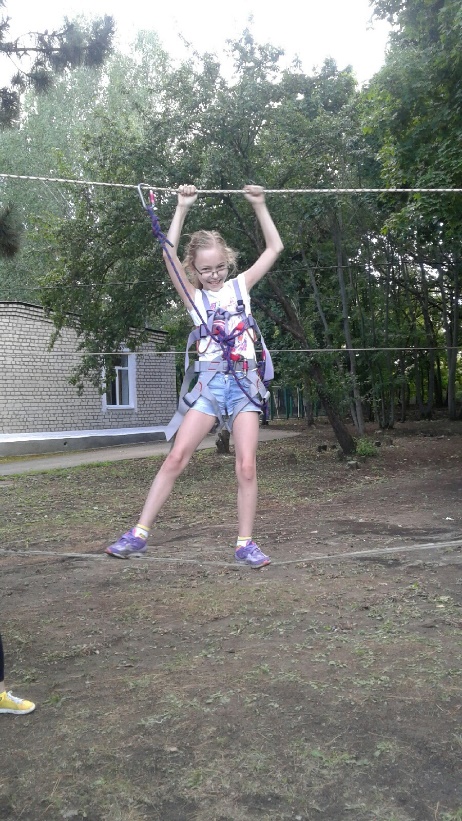 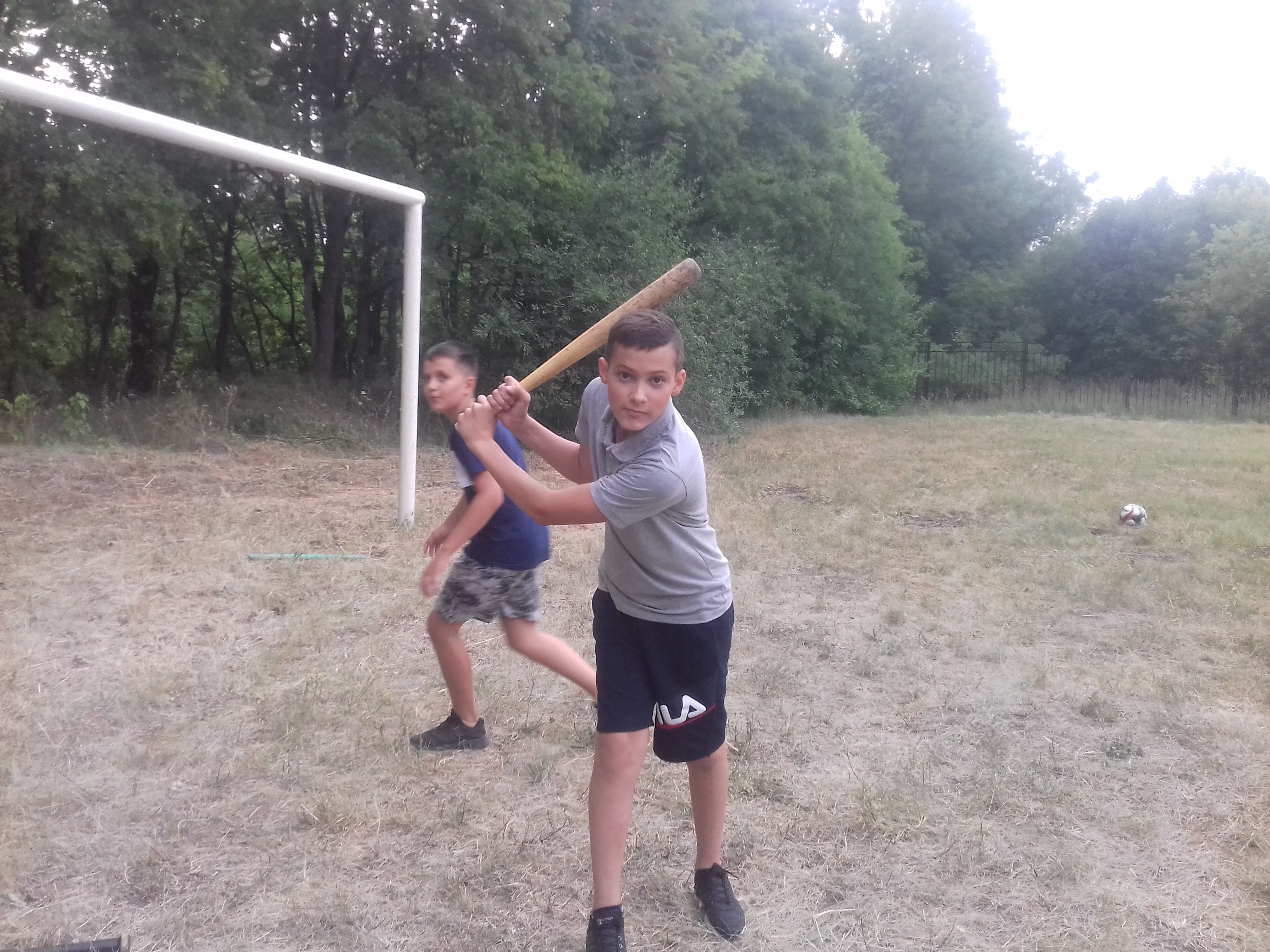  «Станция путешествий»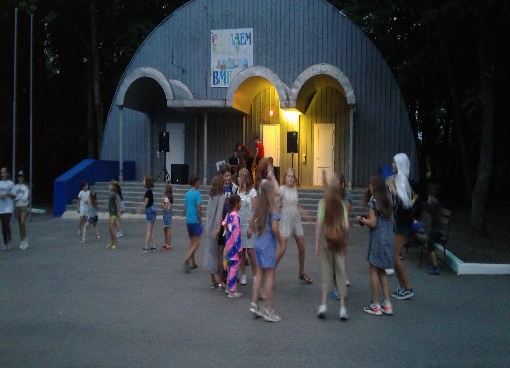 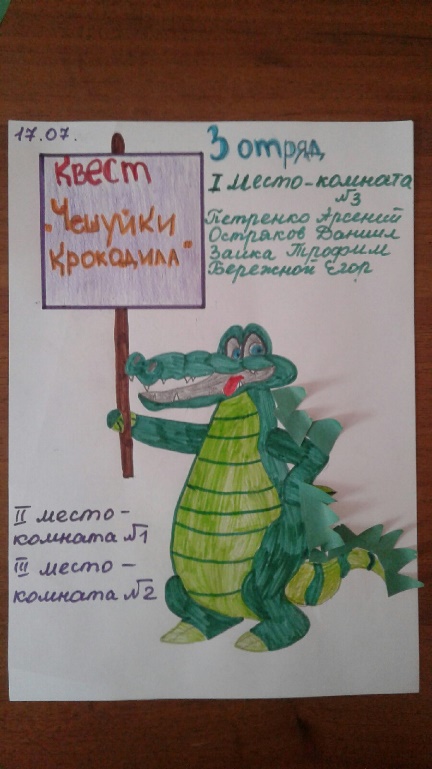  «Станция Играйлик»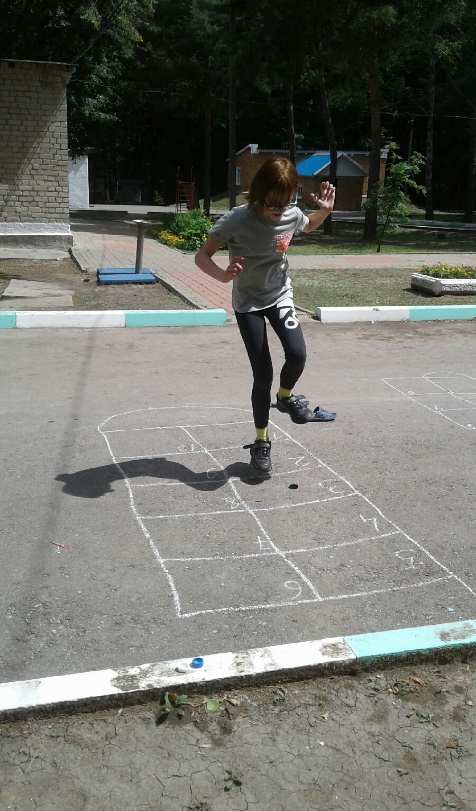 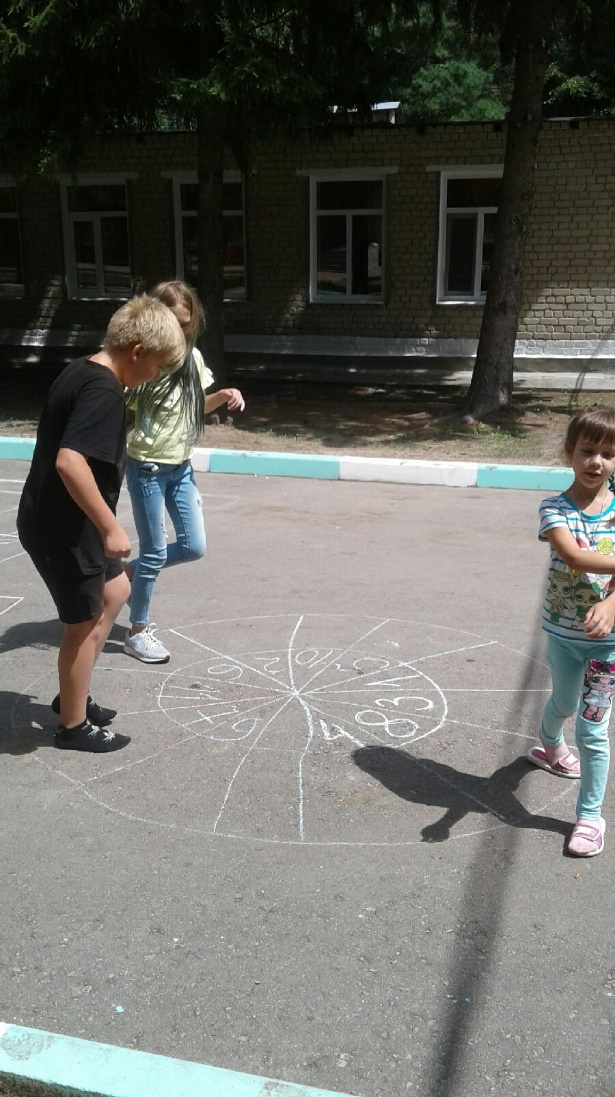  «Станция народного творчества»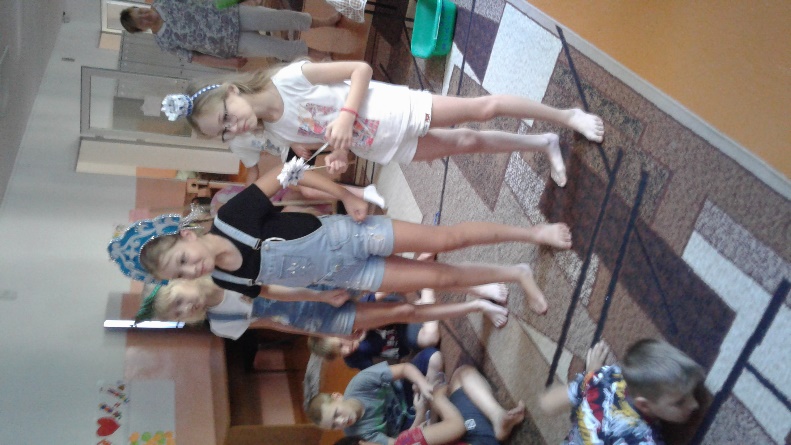 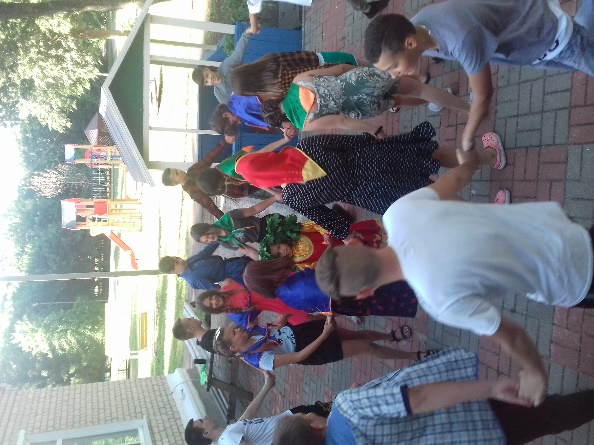 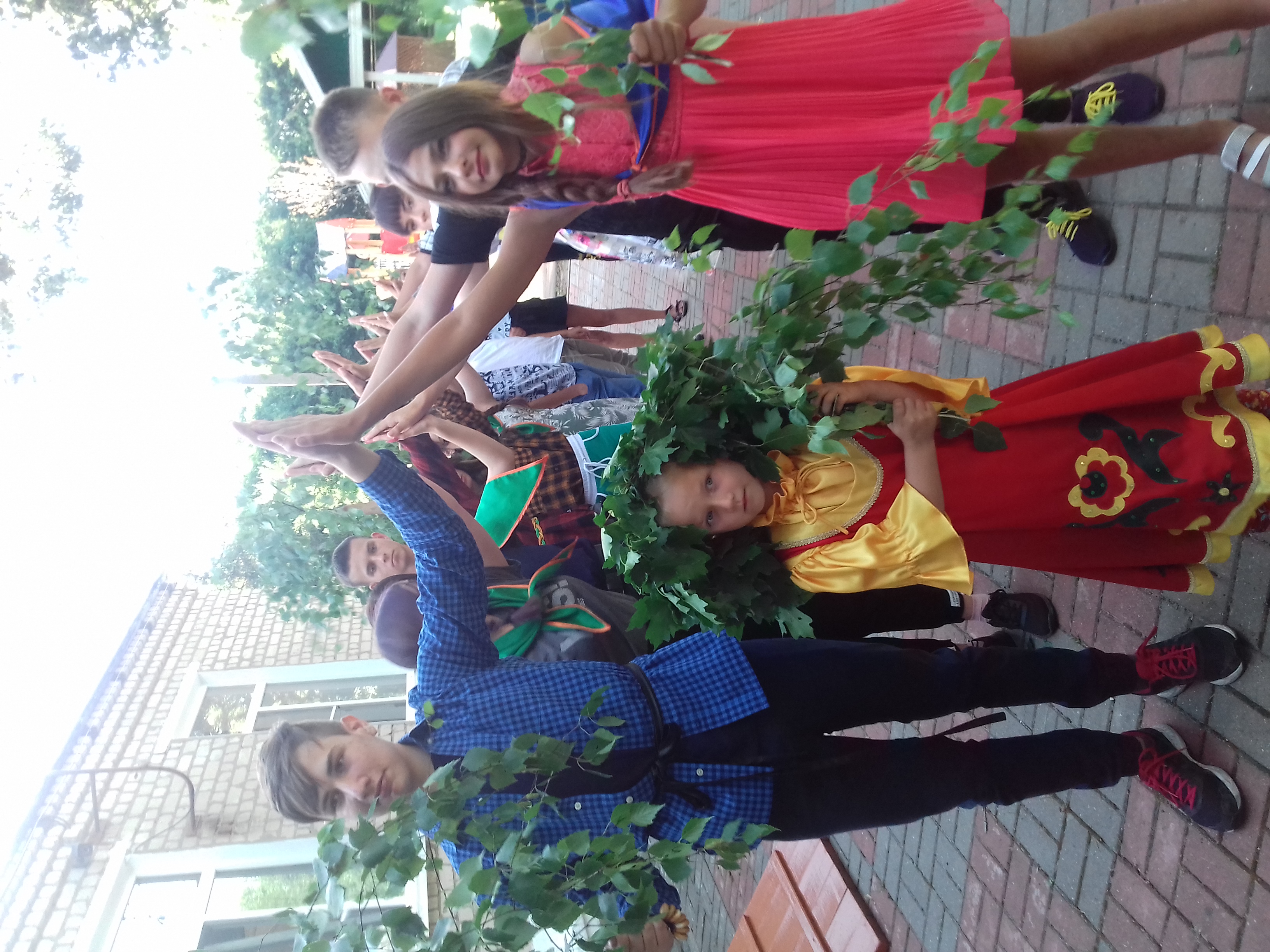  «Станция Экологическая»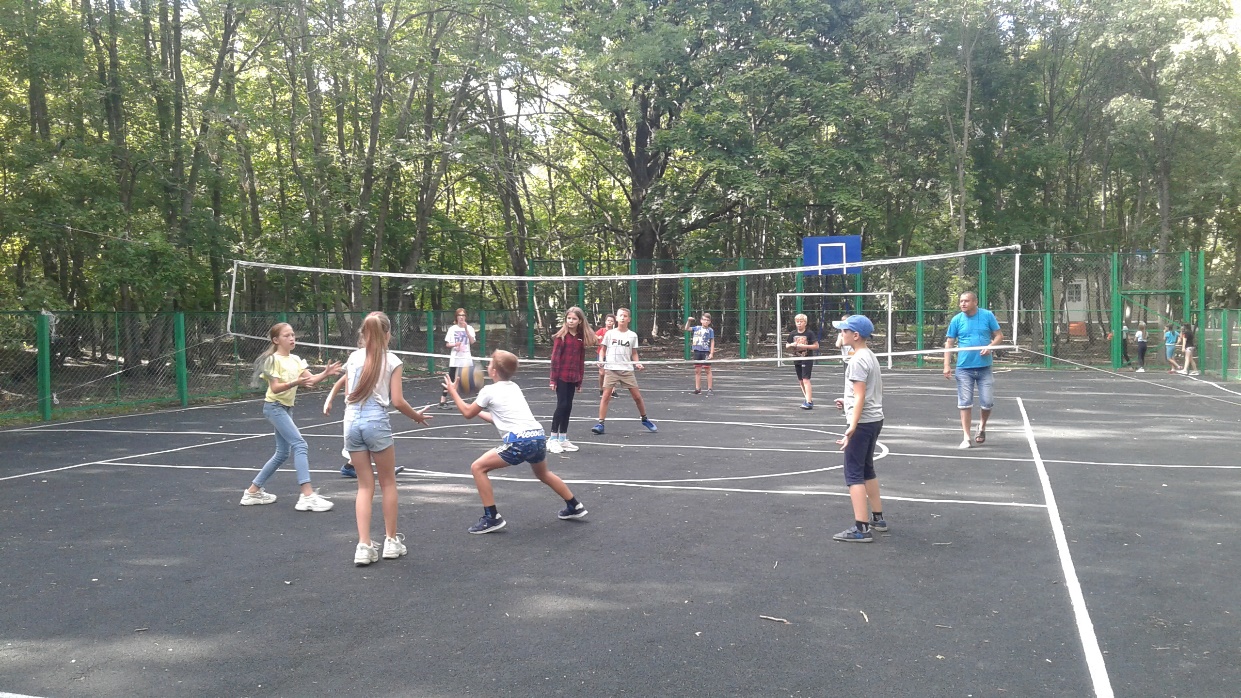  «Станция смеха или всё наоборот»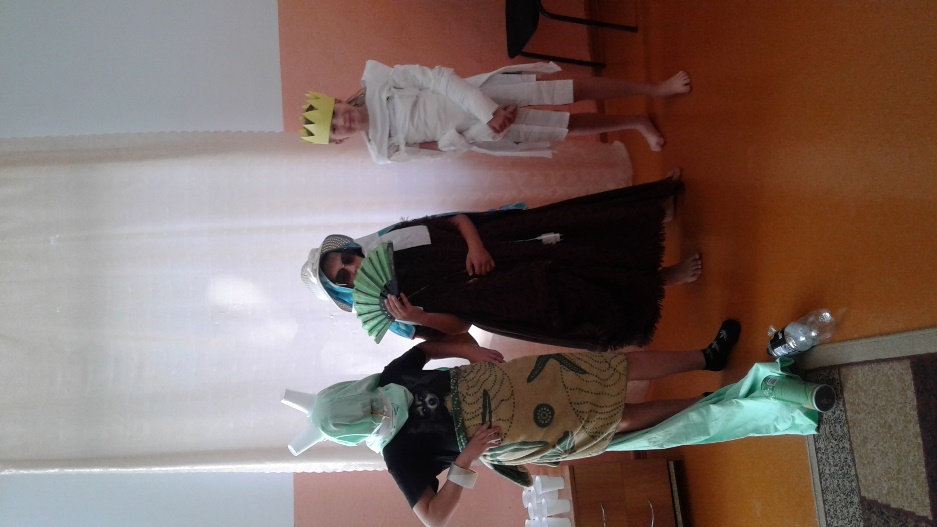 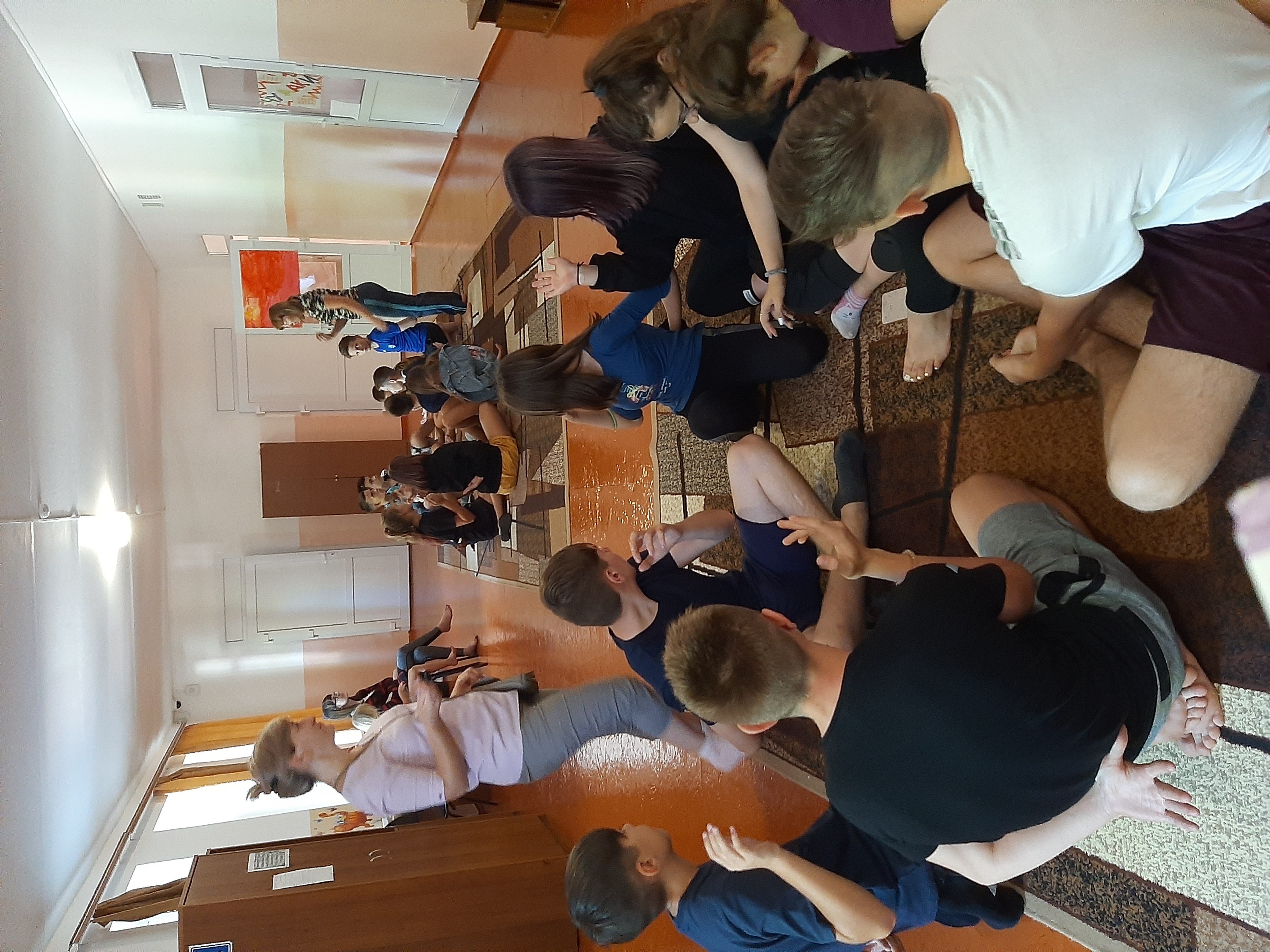 Операция «Уют» - 3 отряд. Оформление отрядных комнат.1 отрядИнтерактивная игра «Я-дома, я-в лагере, я-среди друзей» - 1,3 отряд.1 отрядКонкурсно - развлекательная программа «Ромашковое счастье» - 3 отряд (конкурс рисунков)Спортивный конкурс «Спорт и я – дружная семья» - эстафета 1 отрядБеседа «Белгородский край – исток моей души» - 3 отряд.Игр на свежем воздухе. Спортивная эстафета. 3 отряд.1 отрядКонкурс костюмов «Модный приговор» - 3 отряд1 отрядКонкурс рисунков «С книгой по жизни. Пушкинские сказки». Просмотр мультфильма. 3 Отряд.Творческая выставка подделок из природного материала «Береги природу» - 3 отряд.Викторина – растения для лечения»Конкурс талантов «Я – артист» - 3 отряд.1 отрядВ 3 отряде воспитатели провели инструктажи по технике безопасности:- Грамотный пешеход;-Электоробезопасность;Безопасность на водоёме (бассейн, река)Творческий конкурс «Хочу рассказать о моём добром деле…» - 3 отряд.Спортивные соревнования «В здоровом теле – здоровый дух» - 3 отряд.1 отряд игра «Лапта»Квест-путешествие «Чешуйки кракодила» - 3 отряд.Дискотека «Мы все разные, но цель у нас одна.«Молодецкие забавы» – игра в разные виды классиков – 3 отряд.Участие в номинациях «Народное творчество» - песни, пляски. 3 Отряд.1 отрядСпортивно – игровая программа «Мой веселый, звонкий мяч» - игра в волейбол и пионербол – 3 отряд.Конкурс «Обладатель самого нелепого костюма» - 3 отряд.1 отряд